Year 5 Football Tournament 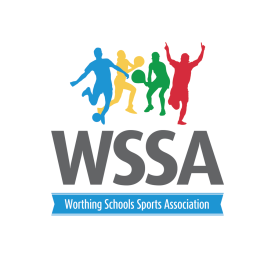 Tuesday 6th March 2018 3.30pm at West Park School  Rules1. Schools to be informed by 2.00pm if tournament is cancelled due to inclement weather.2. Games will be played on grass. Socks and shin pads MUST be worn. Studded boots are optional. 3.    Schools have been divided into 4 pools each with a different colour. The winners and runners up of each pool will progress through to the play off stages.All games are 8 min (ONE WAY) (please ensure your team are ready to play at your allocated time)4. There will be a bell to signal the beginning of each game. Teams shall consist of six players per side and 8 in a squad. Girls may play. There are no restrictions on the number of substitutions allowed during the game, although the referee must be informed about any changes being made. There will be rolling substitutions.6. The off-side rule does not apply.7. Teams are awarded 5 points for a win, 3 for a draw, 2 scoring half , or over and 1 for a loss.8. Team managers are responsible for the behaviour of pupils and parents on the side-line.9. Please can staff be prepared to referee. Thank you.TimingsRed Pool (pitch 1 )BroadwaterWest Park GoringTAB (red)AN other Black Pool (Pitch 2)1.Bramber2.Chesswood3. TAB (white) 4.Orchards (white)5.DurringtonGreen Pool(Pitch3)Elm GroveDownsbrookOrchards (blue)ValeTAB -orange Blue Pool (Pitch4)English MartyrsWhytemeadTAB (blue)Heene Orchards -red  3.30pm 1v41v41v41v43.40pm 2v32v32v32v33.50pm 4v54v54v54v54.00pm3v13v13v13v14.10pm5v35v35v35v34.20pm1v21v21v21v24.30pm2v52v52v52v54.40pm3v4 3v4 3v4 3v4 4.50pm4v24v24v24v25.00pm 5v15v15v15v15.10pmWinner red V RU black Winner Black V RU red Winner Green V Runner Up blueWinner Blue V Runner Up Green 5.10pm 5.20pm 5.30pm Semi final 1 Finals and presentation Semi final 2 